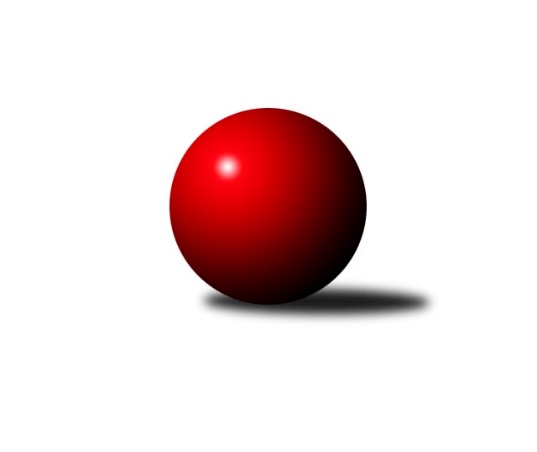 Č.4Ročník 2018/2019	1.11.2018Nejlepšího výkonu v tomto kole: 1697 dosáhlo družstvo: Mustangové Bundesliga Opava 2018/2019Výsledky 4. kolaSouhrnný přehled výsledků:Mustangové 	- Isotra 	8:2	1697:1641		25.10.Hobes 	- Zrapos 	10:0	1678:1260		29.10.Pauta 	- Sako 	6:4	1388:1330		31.10.bufet Pája 	- Orel Stěbořice 	8:2	1583:1365		1.11.Sako 	- Zrapos 	6:4	1299:1268		24.10.Tabulka družstev:	1.	Mustangové	4	3	1	0	33 : 7 	 	 1676	7	2.	bufet Pája	4	3	1	0	31 : 9 	 	 1686	7	3.	Orel Stěbořice	4	3	0	1	28 : 12 	 	 1463	6	4.	Isotra	4	2	0	2	22 : 18 	 	 1620	4	5.	Sako	3	1	0	2	12 : 18 	 	 1307	2	6.	Hobes	3	1	0	2	10 : 20 	 	 1621	2	7.	Pauta	4	1	0	3	8 : 32 	 	 1288	2	8.	Zrapos	4	0	0	4	6 : 34 	 	 1248	0Podrobné výsledky kola:	 Mustangové 	1697	8:2	1641	Isotra 	Karel Kuchař	 	 407 	 0 		407 	 2:0 	 390 	 	390 	 0		Jindřiška Kadlecová	Svatopluk Kříž	 	 429 	 0 		429 	 2:0 	 384 	 	384 	 0		Pavel Vašek	Václav Boháčik	 	 455 	 0 		455 	 2:0 	 441 	 	441 	 0		Josef Hendrych	Petr Číž	 	 406 	 0 		406 	 0:2 	 426 	 	426 	 0		Jiří Staněkrozhodčí: Nejlepší výkon utkání: 455 - Václav Boháčik	 Hobes 	1678	10:0	1260	Zrapos 	Jana Martiníková	 	 404 	 0 		404 	 2:0 	 243 	 	243 	 0		Jolana Rybová	Miroslav Procházka	 	 360 	 0 		360 	 2:0 	 321 	 	321 	 0		Petr Mrkvička	David Schiedek	 	 458 	 0 		458 	 2:0 	 326 	 	326 	 0		Zuzana Siberová	Jaromír Martiník	 	 456 	 0 		456 	 2:0 	 370 	 	370 	 0		. Wirkoschrozhodčí: Nejlepší výkon utkání: 458 - David Schiedek	 Pauta 	1388	6:4	1330	Sako 	Pavel Budík	 	 355 	 0 		355 	 2:0 	 267 	 	267 	 0		Šárka Bainová	Jiří Breksa	 	 317 	 0 		317 	 2:0 	 314 	 	314 	 0		Marta Špačková	Z. Kratochvíl	 	 339 	 0 		339 	 0:2 	 368 	 	368 	 0		Tomáš Heinz	Miroslav Toman	 	 377 	 0 		377 	 0:2 	 381 	 	381 	 0		Lída Rychlározhodčí: Nejlepší výkon utkání: 381 - Lída Rychlá	 bufet Pája 	1583	8:2	1365	Orel Stěbořice 	Michal Blažek	 	 447 	 0 		447 	 2:0 	 334 	 	334 	 0		Petr Moravec	Vladimír Kozák	 	 377 	 0 		377 	 2:0 	 349 	 	349 	 0		. Konopka	Milan Jahn	 	 422 	 0 		422 	 2:0 	 308 	 	308 	 0		Tomáš Kremser	Petr Bracek st.	 	 337 	 0 		337 	 0:2 	 374 	 	374 	 0		Jan Lázničkarozhodčí: Nejlepší výkon utkání: 447 - Michal Blažek	 Sako 	1299	6:4	1268	Zrapos 	Šárka Bainová	 	 274 	 0 		274 	 0:2 	 328 	 	328 	 0		Petr Mrkvička	David Hrin	 	 330 	 0 		330 	 0:2 	 331 	 	331 	 0		Josef Paulus	Tomáš Heinz	 	 331 	 0 		331 	 2:0 	 258 	 	258 	 0		Petra Kramná 	Lída Rychlá	 	 364 	 0 		364 	 2:0 	 351 	 	351 	 0		Petr Wirkotchrozhodčí: Nejlepší výkon utkání: 364 - Lída RychláPořadí jednotlivců:	jméno hráče	družstvo	celkem	plné	dorážka	chyby	poměr kuž.	Maximum	1.	David Schiedek 	Hobes 	458.00	458.0	0.0	0.0	1/1	(458)	2.	Václav Boháčik 	Mustangové 	455.00	455.0	0.0	0.0	1/1	(455)	3.	Josef Hendrych 	Isotra 	449.75	449.8	0.0	0.0	1/1	(469)	4.	Jiří Staněk 	Isotra 	446.00	446.0	0.0	0.0	1/1	(466)	5.	Petr Bracek ml. 	bufet Pája 	445.33	445.3	0.0	0.0	1/1	(462)	6.	Michal Blažek 	bufet Pája 	443.00	443.0	0.0	0.0	1/1	(453)	7.	Břetislav Mrkvica 	Mustangové 	437.33	437.3	0.0	0.0	1/1	(453)	8.	Jaromír Martiník 	Hobes 	432.67	432.7	0.0	0.0	1/1	(456)	9.	Tomáš Valíček 	bufet Pája 	432.50	432.5	0.0	0.0	1/1	(461)	10.	Petr Číž 	Mustangové 	430.67	430.7	0.0	0.0	1/1	(456)	11.	Jiří Jedlička 	Hobes 	429.00	429.0	0.0	0.0	1/1	(429)	12.	Milan Jahn 	bufet Pája 	422.00	422.0	0.0	0.0	1/1	(432)	13.	Svatopluk Kříž 	Mustangové 	413.50	413.5	0.0	0.0	1/1	(429)	14.	Erich Stavař 	Isotra 	412.00	412.0	0.0	0.0	1/1	(412)	15.	Karel Kuchař 	Mustangové 	404.67	404.7	0.0	0.0	1/1	(423)	16.	Zdeněk Chlopčík 	Mustangové 	403.67	403.7	0.0	0.0	1/1	(417)	17.	Jana Martiníková 	Hobes 	398.50	398.5	0.0	0.0	1/1	(404)	18.	Patrik Martinek 	Orel Stěbořice 	398.00	398.0	0.0	0.0	1/1	(407)	19.	Martin Koraba 	Hobes 	394.00	394.0	0.0	0.0	1/1	(394)	20.	Rudolf Tvrdoň 	Mustangové 	391.00	391.0	0.0	0.0	1/1	(391)	21.	M Stavařová 	Isotra 	390.67	390.7	0.0	0.0	1/1	(412)	22.	Pavel Vašek 	Isotra 	381.33	381.3	0.0	0.0	1/1	(388)	23.	Jaroslav Lakomý 	Hobes 	381.00	381.0	0.0	0.0	1/1	(381)	24.	Vladimír Kozák 	bufet Pája 	377.00	377.0	0.0	0.0	1/1	(377)	25.	Jan Láznička 	Orel Stěbořice 	373.75	373.8	0.0	0.0	1/1	(390)	26.	Lída Rychlá 	Sako 	372.50	372.5	0.0	0.0	1/1	(381)	27.	Miroslav Toman 	Pauta 	372.00	372.0	0.0	0.0	1/1	(377)	28.	Miroslav Procházka 	Hobes 	371.00	371.0	0.0	0.0	1/1	(382)	29.	. Wirkosch 	Zrapos 	370.00	370.0	0.0	0.0	1/1	(370)	30.	Pavel Jašek 	bufet Pája 	369.00	369.0	0.0	0.0	1/1	(369)	31.	Jindřich Hanel 	Orel Stěbořice 	367.33	367.3	0.0	0.0	1/1	(425)	32.	Jana Kašparová 	Hobes 	365.00	365.0	0.0	0.0	1/1	(365)	33.	Pavel Budík 	Pauta 	361.67	361.7	0.0	0.0	1/1	(372)	34.	Petr Berger 	Orel Stěbořice 	356.33	356.3	0.0	0.0	1/1	(368)	35.	Jindřiška Kadlecová 	Isotra 	354.00	354.0	0.0	0.0	1/1	(390)	36.	Petr Salich 	Sako 	350.00	350.0	0.0	0.0	1/1	(350)	37.	Tomáš Heinz 	Sako 	349.50	349.5	0.0	0.0	1/1	(368)	38.	. Konopka 	Orel Stěbořice 	349.00	349.0	0.0	0.0	1/1	(349)	39.	Petr Wirkotch 	Zrapos 	346.00	346.0	0.0	0.0	1/1	(351)	40.	Bára Mocková 	Pauta 	342.00	342.0	0.0	0.0	1/1	(342)	41.	Zuzana Siberová 	Zrapos 	340.00	340.0	0.0	0.0	1/1	(373)	42.	Petr Bracek st. 	bufet Pája 	337.00	337.0	0.0	0.0	1/1	(337)	43.	David Hrin 	Sako 	336.50	336.5	0.0	0.0	1/1	(343)	44.	Petr Moravec 	Orel Stěbořice 	334.00	334.0	0.0	0.0	1/1	(334)	45.	Josef Paulus 	Zrapos 	331.00	331.0	0.0	0.0	1/1	(331)	46.	Marta Špačková 	Sako 	330.50	330.5	0.0	0.0	1/1	(347)	47.	Marie Holešová 	Pauta 	319.33	319.3	0.0	0.0	1/1	(360)	48.	Petr Mrkvička 	Zrapos 	319.00	319.0	0.0	0.0	1/1	(328)	49.	Tomáš Kremser 	Orel Stěbořice 	308.00	308.0	0.0	0.0	1/1	(308)	50.	Z. Kratochvíl 	Pauta 	297.00	297.0	0.0	0.0	1/1	(339)	51.	Jiří Breksa 	Pauta 	290.25	290.3	0.0	0.0	1/1	(317)	52.	R Kratochvíl 	Pauta 	268.00	268.0	0.0	0.0	1/1	(268)	53.	Šárka Bainová 	Sako 	264.33	264.3	0.0	0.0	1/1	(274)	54.	Petra Kramná  	Zrapos 	258.00	258.0	0.0	0.0	1/1	(258)	55.	. Kramná 	Zrapos 	248.00	248.0	0.0	0.0	1/1	(248)	56.	Jolana Rybová 	Zrapos 	248.00	248.0	0.0	0.0	1/1	(272)Sportovně technické informace:Starty náhradníků:registrační číslo	jméno a příjmení 	datum startu 	družstvo	číslo startu
Hráči dopsaní na soupisku:registrační číslo	jméno a příjmení 	datum startu 	družstvo	Program dalšího kola:5. kolo7.11.2018	st	17:30	Isotra  - Hobes 	8.11.2018	čt	17:30	Orel Stěbořice  - Mustangové 	12.11.2018	po	17:30	Sako  - bufet Pája 	14.11.2018	st	17:30	Zrapos  - Pauta 	15.11.2018	čt	17:30	Isotra  - Orel Stěbořice  (předehrávka z 6. kola)	Nejlepší šestka kola - absolutněNejlepší šestka kola - absolutněNejlepší šestka kola - absolutněNejlepší šestka kola - absolutněNejlepší šestka kola - dle průměru kuželenNejlepší šestka kola - dle průměru kuželenNejlepší šestka kola - dle průměru kuželenNejlepší šestka kola - dle průměru kuželenNejlepší šestka kola - dle průměru kuželenPočetJménoNázev týmuVýkonPočetJménoNázev týmuPrůměr (%)Výkon1xDavid SchiedekOrel Stěbořice 549.6*1xDavid SchiedekOrel Stěbořice 123.954581xJaromír MartiníkOrel Stěbořice 547.2*1xJaromír MartiníkOrel Stěbořice 123.44561xVáclav BoháčikZrapos 546*1xVáclav BoháčikZrapos 123.134554xMichal BlažekOrel Stěbořice 536.4*4xMichal BlažekOrel Stěbořice 120.974474xJosef HendrychSako 529.2*4xJosef HendrychSako 119.354411xSvatopluk KřížZrapos 514.8*1xSvatopluk KřížZrapos 116.1429